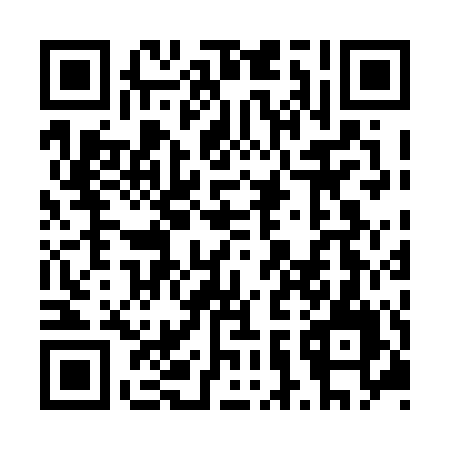 Ramadan times for Grand Bend, Ontario, CanadaMon 11 Mar 2024 - Wed 10 Apr 2024High Latitude Method: Angle Based RulePrayer Calculation Method: Islamic Society of North AmericaAsar Calculation Method: HanafiPrayer times provided by https://www.salahtimes.comDateDayFajrSuhurSunriseDhuhrAsrIftarMaghribIsha11Mon6:276:277:451:375:427:297:298:4712Tue6:256:257:431:375:427:307:308:4913Wed6:246:247:421:365:437:327:328:5014Thu6:226:227:401:365:447:337:338:5115Fri6:206:207:381:365:457:347:348:5216Sat6:186:187:361:355:467:357:358:5417Sun6:166:167:351:355:477:367:368:5518Mon6:146:147:331:355:487:387:388:5619Tue6:126:127:311:355:497:397:398:5820Wed6:116:117:291:345:507:407:408:5921Thu6:096:097:271:345:517:417:419:0022Fri6:076:077:261:345:527:427:429:0223Sat6:056:057:241:335:537:447:449:0324Sun6:036:037:221:335:547:457:459:0425Mon6:016:017:201:335:557:467:469:0526Tue5:595:597:191:325:557:477:479:0727Wed5:575:577:171:325:567:487:489:0828Thu5:555:557:151:325:577:507:509:1029Fri5:535:537:131:325:587:517:519:1130Sat5:515:517:111:315:597:527:529:1231Sun5:495:497:101:316:007:537:539:141Mon5:475:477:081:316:007:547:549:152Tue5:455:457:061:306:017:557:559:163Wed5:435:437:041:306:027:577:579:184Thu5:415:417:031:306:037:587:589:195Fri5:395:397:011:306:047:597:599:216Sat5:375:376:591:296:048:008:009:227Sun5:355:356:571:296:058:018:019:238Mon5:335:336:561:296:068:028:029:259Tue5:315:316:541:286:078:048:049:2610Wed5:295:296:521:286:088:058:059:28